Муниципальное бюджетное дошкольное образовательноеучреждение «Детский сад №176«Золотой петушок» города ЧебоксарыЧувашской Республики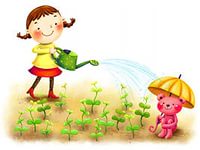 Проект«Родные просторы»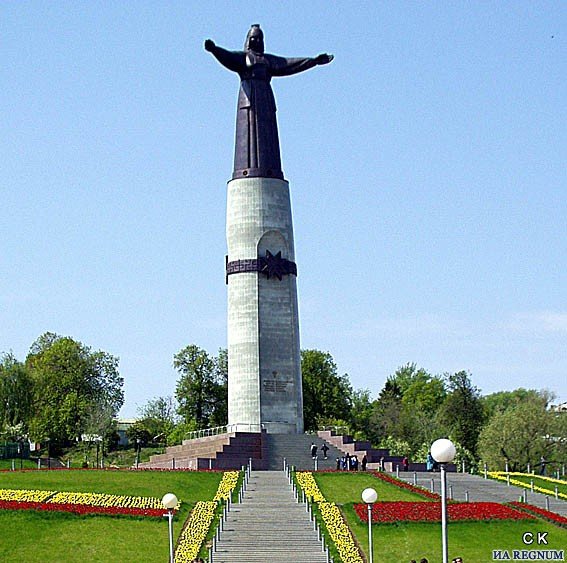 Чебоксары – 2020 гАктуальность: Дети- это наше будущее, а значит будущее нашей страны. Каждый из нас должен любить свою страну. Но маленьким детям непонятны понятия страна, патриотизм, Родина.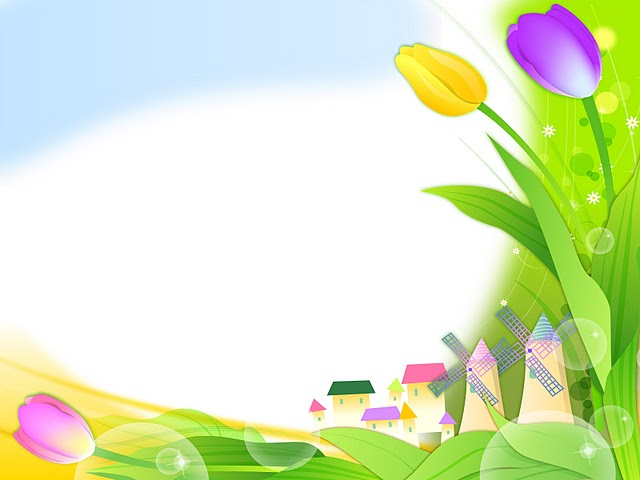 Начинать воспитание любви к своей родине нужно с малого. С любви к своему городу. Ведь каждый город в России уникален, необычен по-своему. И показать ребёнку красоту родного города – задача не такая уж и сложная. Стоит только начать! Проект: «Родные просторы» поможет ребятам узнать историю города, увидеть его с другой стороны, снова с ним познакомиться.Проблема:Дети не задумываются о том, что город, в котором они живут – это их малая родина. Не знают ничего об его истории, достопримечательностях. Удошкольников не сформированы знания о родном городе.Продолжительность проекта:долгосрочный.Участники проекта: дети, родители, воспитатели, специалисты.Сроки реализации:с января – по июнь.Цель: Воспитывать чувство гордости, уважения и любви к родному краю через знакомство с достижениями знаменитых людей, прославивших наш город. Задачи:• Расширять представления детей об истории родного города.• Познакомить с различными источниками получения информации.• Развивать самостоятельность, коммуникативные качества, память, мышление, творческое воображение.• Обогащение детско-родительских отношений опытом совместной деятельности через формирование представлений о родном городе.• Формирование чувства сопричастности к родному краю, семье.Формировать интерес дошкольника к настоящему и прошлому Чебоксар, умение видеть историю вокруг себя, воспитывать уважение и гордость;Приобщать детей к историческим, культурным, национальным памятникам города.Ожидаемые результаты:  дети имеют начальные знания об истории родного города, могут рассказать об интересных, исторических местах своей малой родины, имеют опыт совместной деятельности с родителями.Этапы реализации проектаЗаключение:Знания, полученные во время проекта, помогут повысить значимость патриотического воспитания детей, формированию патриотических чувств у дошкольников. Родители и воспитатели убедились в том, насколько актуальна тема изучения родного города. Проект заинтересовал детей и взрослых, сплотил родителей и детей в воспитании будущих граждан своего города и страны. Родители вместе с детьми представили очень интересные материалы по теме «Улицы нашего города». Интересно вели рассказ, сопровождая показом фотографий. Все этапы проекта прошли через разные виды деятельности, использовался развивающий, дифференцированный подход к каждому ребёнку. В дальнейшем мы планируем продолжить работу по этой теме и создать банк данных по истории улиц нашего города.Перспектива:Провести презентацию полученных результатов.Создать мини-макет города Чебоксары № п/пСодержание деятельностиСрокОтветственные1  Создать необходимую базу для продуктивной и творческой деятельности детей.Составить перспективный план мероприятий.Подобрать необходимую литературу, иллюстрационный материал, материал для игровой деятельности детей для успешной реализации проекта.Заинтересовать детей и родителей темой проекта, привлечь их к совместной деятельности, направленной на достижение цели проекта.Январь-февраль*Игровая деятельность.* Сюжетно-ролевая игра «Идём в детский сад», «Семья», « Экскурсия по городу».*Настольно-печатная игра «Город», лото «Профессии», «Животные Чувашии».*Словесные игры «Путь - дорога », «Доскажи словечко», «Ты мне – я тебе».Художественно-речевая деятельность.• Чтение стихов и небольших рассказов чувашских писателей.• Беседа: «Кто где живёт?», «Где родился, там и пригодился», «Чем помочь родному городу?», «Достопримечательности родного города», «Улочки - закоулочки.• Чтение пословиц и поговорок о родине, загадки.Художественно-эстетическая деятельность.Изготовление коллективных работ «Красивая роща», «Любимый сердцу уголок».. Фотовыставки «Природа родного края», «Город глазами детей».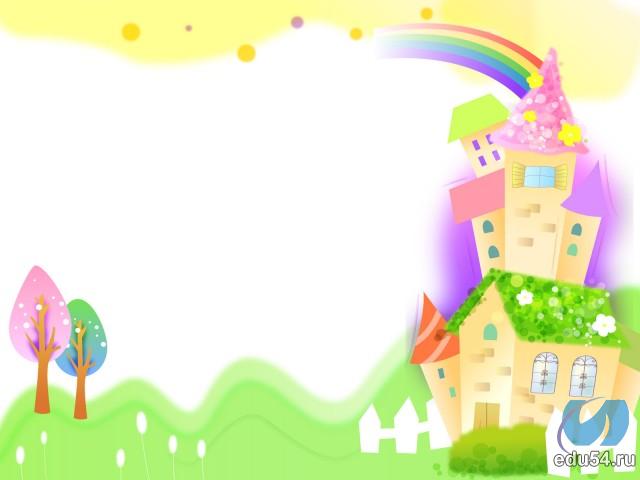 Продуктивная деятельность.- Рисунок: «На детской площадке», «Мой дом»,  «Моя семья».- Аппликации: «Детский сад», «У пруда».- Лепка: «Деревья вокруг»,  «Домик в деревне».- Экскурсии по городу.- «Здравствуй роща», «Идём в библиотеку», «КВЦ “Радуга”», «Чувашский национальный музей»На протяжении всего проектаРабота с родителями-Анкетирование на тему: «Что я знаю о своём городе?»Фотовыставка: «Мой любимый город», «Самое красивое место в городе.    Папки-передвижки: «Знаменитые люди города», «Памятные места»Консультация для родителей «Воспитание у детей патриотических чувств к своему городу».Помощь родителей в сопровождении детей в КВЦ “Радуга” и Чувашский национальный музейЯнварьФевральМарт-апрельМай.Презентация проектаКоллективная работа  «Берендеевский лес».Коллективная работа «Любимый сердцу уголок»Выставка в группе «Писатели о родном городе», «Из истории нашей семьи», «Достопримечательности нашего города».Фотовыставки в группе «Природа родного города», «Город глазами детей»Оформление альбома «Любимые места родного города»Июнь